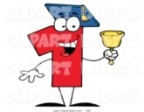 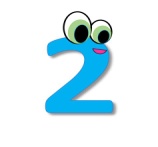 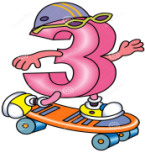 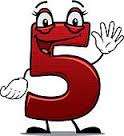 ПонеделникМакедонскиМатематикаЛиковноПриродни наукиВторникМакедонскиМатематикаФЗОЛиковноПриродни наукиСредаМатематикаФЗООпштество МакедонскиЧетвртокМакедонскиФЗОМакедонски МузичкоМатематикаПетокМакедонскиАнглиски јазМатематикаМузичкоАнглиски јазПонеделникМатематика. МакедонскиМузичкоМакедонскиЧас.на одд.заед.ВторникАнглиски јазАнглиски јазФЗОМакедонскиМатематикаДополнителнаСредаМакедонскиФЗОПриродни наукиМатематика.ОпштествоЧетвртокПриродни наукиФЗОМатематикаЛиковноМакедонскиПетокМакедонскиМатематикаЛиковноМузичкоДодатнаПонеделникМатематика. МакедонскиМузичкоРаб со компј.Час на одд.заед.ДодатнаВторникМакедонскиЛиковноФЗОАнглиски јаз МатематикаМакедонскиСредаОпштествоФЗОМатематикаМакедонскиАнглиски јазАнглиски јазЧетвртокМакедонскиФЗОПрир.наукиЛиковноМатематикаПетокПрир.наукиМакедонскиРаб со компј.МузичкоМатематикаДополнителнаПонеделникМакедонскиОпштествоМузичкоТворештвоМатематикаРаб со компј.ДодатнаВторникМакедонскиМатематикаФЗООпштествоПрир.наукиПрир.наукиСредаАнглиски јаз.ФЗОЛиковноМатематикаЛиковноМакедонскиЧетвртокМакедонскиФЗОТехничко образ.Техничко образ.МатематикаЧас на одд.заед.ДополнителнаПетокМакедонскиРаб со компј.Англиски јаз.МузичкоМатематикаАнглиски јаз.